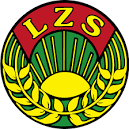 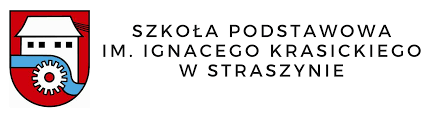 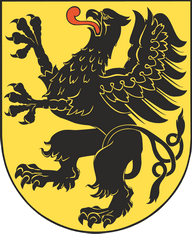 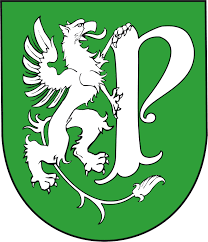 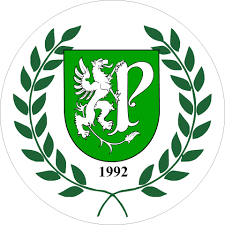 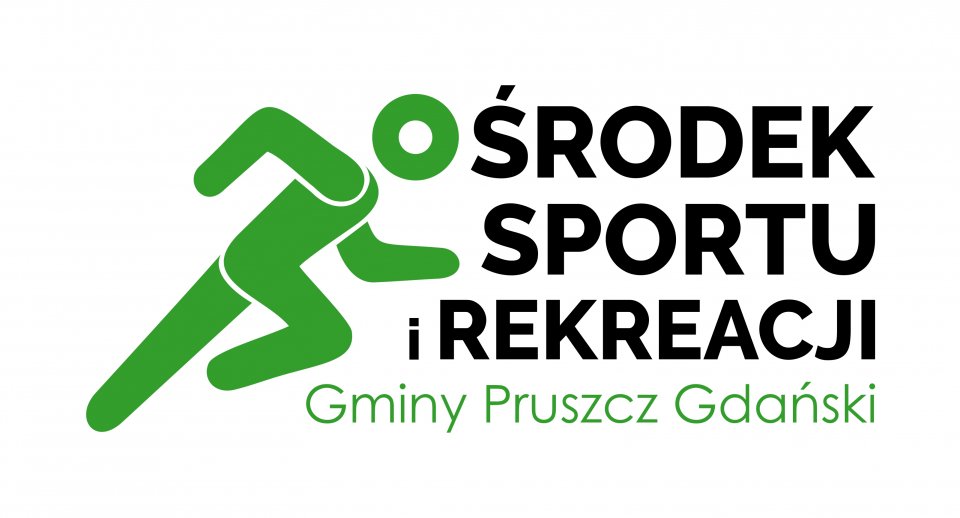 REGULAMINMemoriał Olimpijczyka Andrzeja Grubby w tenisie stołowymSTRASZYN, 4 grudnia 2022 r. (NIEDZIELA)Impreza dofinansowana ze środków Samorządu Województwa PomorskiegoI. CEL: - wyłonienie najlepszych graczy w tenisie stołowym w Memoriale Andrzeja Grubby- popularyzacja tenisa stołowego II.ORGANIZATORZY: - Klub sportowy GTS LUKS STRASZYN - Pomorskie Zrzeszenie LZS w Gdańsku - Szkoła Podstawowa w StraszynieIII.PARTNERZY ORGANIZACYJNI:- Gmina Pruszcz Gdański - Ośrodek Kultury Sportu i Biblioteka Publiczna Gminy Pruszcz Gdański- Gminne Towarzystwo Sportowe Pruszcz Gdański IV. PATRONAT- Marszałek Województwa Pomorskiego p. Mieczysław Struk- Wójt Gminy Pruszcz Gdański p. Magdalena Kołodziejczak - Prezes Pomorskiego Zrzeszenia LZS p. Piotr Klecha- Dyrektor Szkoły Podstawowej w Straszynie p. Renata Jelińska V. TERMIN I MIEJSCE: Zawody odbędą się w dniu 4.12.2022 r. (NIEDZIELA) w hali im. Andrzeja Grubby w Straszynie, ul. Starogardzka 48          - Losowanie 9.30     - Gry 10.00 VI. UCZESTNICTWO Prawo startu mają wszyscy chętni,VII.PROGRAM  Gry pojedyncze w kategoriach wiekowych VIII.ZGŁOSZENIA Zgłoszenia imienne przed turniejem IX.SYSTEM PRZEPROWADZANIA MISTRZOSTW - interpretacja organizatora, zależna od ilości uczestników X.NAGRODY za miejsca 1-3 medale, puchary, nagrody rzeczowe w ramach posiadanych środków.XI. FINANSOWANIE - Koszty organizacyjne Mistrzostw pokrywa organizator. - Koszty dojazdu pokrywają uczestnicy. - Wpisowe do turnieju 20 zł. XII. POSTANOWIENIA KOŃCOWE Organizator nie ponosi odpowiedzialności z tytułu:– rzeczy zagubionych i zaginionych podczas imprezy, – za wypadki powstałe z winy uczestników i osób postronnych. Organizator zastrzega sobie prawo ostatecznej interpretacji niniejszego regulaminu. Decyzje sędziego głównego zawodów w sprawach spornych są ostateczne.                                                                                                               ORGANIZATORZY Sekcja tenisa stołowego GTS LUKS STRASZYN